霊界論　－　亨進二代王様と妍雅様に地上で繋がらなければ、霊界で真のお父様にお会いすることはできません。Ⅰ．霊界はすでに統一が終わりました（天一国宣言文「天一国は太平聖代の理想天国」2006年6月13日）　聖和された真のお父様は今、どこで、何をされているのか。 神の解放と人類の救済のために　休む間もなくいつも全世界を飛び回っておられた真のお父様は、韓氏オモニがサタンと堕落して汚してしまった宮殿である天正宮 および清平にはいらっしゃらず、二代王である文亨進・ヨナ様、信俊様がおられるアメリカのニューファンドランドの ペンシルバニアを拠点として 霊界における摂理を進められているのである。祝福家庭および祝福を受けた人たち　文亨進・文妍雅二代王夫妻は韓国の天正宮およびアメリカで3度にわたって二代王としての戴冠式を行い、文鮮明・韓鶴子真の御父母様の代身者、相続者、後継者として祝祷を受けた。この時、二代王夫妻は「真の父母」の権限と機能を相続された。　2012年1月18日に、金孝南氏の主礼によって韓氏オモニが（唯一神でない）神様、すなわちサタンと結婚式を挙げて霊的に堕落し、また、「み言葉選集」614巻オリジナル版で真のお父様が「オモニが堕落した」と語られたことは、韓氏オモニが実体的に堕落したことを物語っておられる。　妍雅様はすでに霊的に「真の母」の位置を勝利された。　ヨナ様が実体的な「真の母」の位置を受け継ぐのは、文信俊様が文亨進二代王様から王権を相続され、三代王として君臨されるまさにその時である。　 神に対するアブラハムの献祭の失敗によって、イサク、ヤコブと三代が続いたように、韓氏オモニの失敗によって、文鮮明初代王、文亨進二代王、文信俊三代王と続くようになったのである。　霊肉ともに堕落した韓氏オモニによって作られた、いわゆる「偽りの基元節」（2013年1月13日）のその日から「偽りの聖酒」を飲んだ祝福家庭および一般の人たちは、飲んだその瞬間から堕落家庭および堕落人間になってしまった。　彼らが再び祝福家庭および祝福を受けた人たちに生まれ変わるためには、祝福の権能を真のお父様から相続された二代王の文亨進様、ヨナ様の主礼のもとに行われる「真のお父様の権威に戻る祝福」を受けなければならない。そして蕩減棒、40日聖別期間を経て祝祷を受け、真のアダム、エバに生まれ変わるために三日行事を行うことが必須である。堕落家庭および堕落した人たち　韓氏オモニによって作られた「偽りの聖酒」を飲んだ祝福家庭および祝福を受けた人たちはすべて堕落家庭および堕落人間に逆戻りしてしまったのである。　この人たちはすべて死後、無条件で地獄に行くようになっている。韓氏オモニを初めとして36家庭、72家庭、124家庭、430家庭など区別なく、総会長、協会長などもすべての祝福家庭は堕落家庭に転換されてしまい、やはり死後には地獄に行って後悔して苦しむようになっている。　神と真の御父母様が「聖酒」を通して、堕落した血統圏を神の血統圏に生み変えてきた方法を、真のお父様が聖和されたのち、今度はサタンが堕落した韓氏オモニ共に「偽りの聖酒」を作り、祝福家庭および祝福を受けた人たちすべてを再び堕落させただけでなく、全人類70数億人を堕落させようと目論んでいるのである。　韓氏オモニの「偽りの聖酒」を飲んだ家庭連合のほとんど全部の食口たちは、死後、やはり地獄に行き、ただただ後悔しながら恨みを持ちながら生きて行くのである。　彼らのもとには真のお父様はあらわれない。　 「金孝南さんは、真理の破壊者です。金孝南さんは今、歴史的な犯罪者になりました。彼女はお父様の基台と教えを盗み取り、汚しました。 大母様とか訓母様と呼ばれている金孝南さんが、私たちの兄弟姉妹を真理から間違った方向へ導いています。彼女は兄弟姉妹を統一原理とは違う方向へ導いています。… 彼女はサタンによってコントロールされているのです。彼女は驚くべき詐欺師であり、役者でもあります。  真の父母の関係においては、正しい秩序があります。お父様は主体の位置で、お母様は対象の位置です。この関係は永遠に変わりません。お母様はお父様が聖和された後でも、お父様に従わなければなりません。しかし、兄弟姉妹の皆さま、お母様はこの秩序を守っていません。お母様は、お父様が指示したことを守っていないのです。　…　金孝南さんは、お母様さえもだましました。お母様は占い師の事をかなり深く信じているのです。お母様は占い師に頼りすぎているし、統一原理を笑いものにするほどに金孝南さんからの影響を受けています。」(李相軒先生のメッセージ）Ⅱ．『天聖経』オリジナル第5巻　地上生活と霊界（日本語版　『地上生活と霊界』（上）・（下））　　第1章　有・無形世界における人間の存在1）人生路程　①②③④⑤⑥⑦⑧⑨⒜⒝⒞2）人間の位格　①②③④3）人間生命の本質　①②③④4）肉身生活の高貴性　①②③④⑤⑥⑦5）祝福と永生　①②⒜⒝⒞⒟⒠⒡⒢⒣⒤⒥⒦③⒜⒝⒞⒟⒠⒜④⒜⒝⒞⒟⒠⒡　　第2章　死と霊界1）人生必然の道　①②③④2）死に対する理解　①②③④⑤⑥⑦⒜⒝⒞⒟⒠⒡⒢⑧⒜⒝⒞⑨⑩⒜⒝⒞⑪⑫⑬3）高い霊界に行こうとすれば　①②③④⑤⑥⑦　　第3章　霊界1）肉身をもって体恤可能な霊界　①②③④⑤⑥2）霊界はどのような所か　①⒜⒝②③④⑤⑥3）霊界の内容と状況　①②③④⑤⑥⑦⑧⑨⑩⑪⑫4）霊界の立場と実相　①②③④⑤⑥⑦⑧⑨　　第4章　天国1）天国に対する理解　①②③④⑤⑥⑦⑧2）天国に行くための準備　①②③④⑤3）天国に行くことのできる要素と条件　①⒜⒝⒞⒟②⒜⒝⒞⒟③⒜⒝⒞4）天国門と天国入城　①②⒜⒝⒞⒟③④5）天国と地獄に関係した指示のみ言葉　①②　　第5章　メシアと霊界1）イエス様と霊界　2）再臨主と霊界3）真の父母と霊界　①②③④4）先生と霊界　①②③④⑤⑥5）真の父母の家庭と霊界　①②③　　第6章　われわれと霊人との立場1）人生の結実と生霊体　2）審判と公認（証明書）　①②3）霊界入籍　①②③④⑤　　第7章　われわれと霊人との関係1）霊的現象と霊人の解怨　①②③④⑤⑥2）地上人と霊人との関係　①②③④⑤⑥3）先祖たちとわれわれ　①②③④4）霊的新しい時代の到来　①②③④5）再臨復活と霊人の協助　①②③④⑤⒜⒝　第6巻　人間の生と霊魂の世界　（日本語版、『人間の生と霊魂の世界』）　　第1章　人生が行かなければならない道1）われわれの人生の道　①②③④2）死に対する正しい理解　①②③④⑤⑥⒜⒝⒞3）地上生活の価値　①②③④⑤⑥4）天国に入る秘訣　①②③④⑤⑥⑦　　第2章　霊界はどのような所か1）霊界の実相と法度　①②③④⑤⑥⑦2）天国と地獄　①②③④⑤⑥3）霊人と地上人の関係　①②③④⑤4）先祖たちとわれわれ　①②③5）霊界を知らなければならない　6）審判　①②③　　　第3章　真の御父母様と霊界1）真の御父母様の権限と使命　①②③2）真の御父母様と天国建設　①②3）真の御父母様と愛の役事　①②③④⒜⒝4）真の御父母様の家庭と霊界の役事　①②5）ただ一つの願いが残っているとすれば改訂版『天聖経』第7編　地上生活と霊界第1章　人間本然の生と死　1節　３時代の生、２節　二重構造として創造された人間、　　　　　　　　　　　　３節　死とは、４　天国とは第2章　霊界とはどのような所か　１節　霊界の実相、2節　霊人の生活像、　　　　　　　　　　　　　　　　3節　天使と天使世界、4節　天上天国に行く道第3章　永生のための地上生活　1節　永生とは、　2節　霊界に行くための準備期間、　　　　　　　　　　　　　　　3節　霊性の啓発と霊界の体恤、4節　祝福家庭と永生　第4章　再臨復活と神霊役事　1節　末世と再臨復活、2節　神霊の歴史と霊的現象　　　　　　　　　　　　　　3節　霊人の再臨復活Ⅲ．統一霊界圏１．統一霊界圏の上流層、中流層、下流層２．既存の霊界論1．臨死体験　－　対外離脱2．スェーデンボルグの霊界論3．丹波哲郎の霊界論4．「幸福の科学」の霊界論5．モンロー研究所の霊界論（Hemi-Sync脳半球同調による死後世界探索と霊界論）３．医師たちの臨死体験研究と霊界論1．医師レイモンド・ムーデイ２世の典型的な臨死体験研究2．臨死体験の科学的研究　1）ケネス・リング　2）心臓専門医師のマイクル・B・セイボム3．法医学者　ジャニス・アマトーゾの神秘体験4．精神科医師　エリザベス・キューブラ・ロスの「死後の生命永遠」説5．ハーバード大学の医師　イーブン・アレクサンダーの「私は天国を見た」6．永遠の別世界を垣間見た「臨死共有体験」7．内科医師　李相憲先生の霊界メッセージと霊界論8．東大の麻酔科医師　矢作直樹の死後の霊界移行説霊界からの李相軒（イ サンホン）先生、劉考元（ユ ヒョウオン）先生、金元弼（キムウォンピル）先生のメッセージ２０１５年４月２３日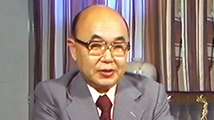 ー李相軒（イ サンホン）先生ー私は、私の生涯の仕事として、お父様の思想を組織的にまとめて統一思想などを書いた李相軒です。私がそれをまとめたのは、お父様が私に指示されたからです。それは私の使命でした。私は私の仕事を、心の底から神様と真の父母様に捧げます。兄弟姉妹の皆さま、私は以前にも霊界からメッセージを送りました。それらは全て正しいメッセージでした。私は真理によって生き、真理をとおして生きています。私の人生は真理を探す為のものでした。私がお父様と統一原理に出会ったとき、それは人生で最も最高の時でした。今日は悲しい日です。私たちは、統一原理を失う危険に直面しています。私たちは統一原理の聖書的な基台を失う危険に直面しています。この自動書記を行っている人は、統一原理をとても深く理解しています。彼は、統一原理に対する理解の深さによって、この自動書記を行う資格があります。私はこの人を個人的には知りません。しかし、この人はすでに、お父様と、イエス様と、その他の摂理的な重要人物のために自動書記を行いました。私は私自身を「摂理的な重要人物」とは思いません。しかし、私は学者です。今、不幸な出来事が起こっています。とても重大で、とても悲しく、とても失望することです。それは、私にとって、とても痛々しいことです。それを受け入れることは、とても悲しいことだし、それを聞くことはとても悲しいことです。しかし、私の責任は、いつも真理を守ることです。大母様とか訓母様と呼ばれている金孝南さんが、私たちの兄弟姉妹を真理から間違った方向へ導いています。彼女は兄弟姉妹を統一原理とは違う方向へ導いています。私は今まで何度も皆さんにこのメッセージを送ろうとしましたが、みんな「私はお母様に従っています。彼女は失敗などしないし、何も悪いことは行っていません。」と言って、取り合ってくれませんでした。兄弟姉妹の皆さま、私は李相軒です。今霊界から皆さん一人一人にメッセージを送っています。これは、私の謙虚で真心を込めたメッセージです。お父様が聖和されてから、私たちは、真の父母の関係において正しい秩序が徐々に失われていくのを目撃しました。真の父母の関係においては、正しい秩序があります。お父様は主体の位置で、お母様は対象の位置です。この関係は永遠に変わりません。お母様はお父様が聖和された後でも、お父様に従わなければなりません。しかし、兄弟姉妹の皆さま、お母様はこの秩序を守っていません。お母様は、お父様が指示したことを守っていないのです。そのため、お父様は今、お母様のところへ行くことさえできないのです。亨進様がお母様を訪問された時、お母様は警備の人を使ってそれを拒否しました。それと同じように、今お母様は、お父様の訪問を拒否しているのです。お母様は一人ぼっちです。しかし、お母様は、金孝南という女性と共にいるのです。金孝南さんは、真理の破壊者です。金孝南さんは今、歴史的な犯罪者になりました。彼女はお父様の基台と教えを盗み取り、汚しました。兄弟姉妹の皆さま、私が強い言葉を使うことを申し訳なく思います。しかし、私は美辞麗句を使うのではなく、真実を話さなければなりません。彼女はサタンによってコントロールされているのです。彼女は驚くべき詐欺師であり、役者でもあります。それは反逆の歴史の中でも、今まで一度もなかった芸当です。それは、ただ信じられないことです。彼女はどのような言い逃れをするのでしょうか。私たちはみんな、罪から自由になりたいと思っています。それは、神様を求める私たちの深い願いです。金孝南さんは、お母様さえもだましました。お母様は占い師の事をかなり深く信じているのです。お母様は占い師に頼りすぎているし、統一原理を笑いものにするほどに金孝南さんからの影響を受けています。統一原理を笑いものにするとは、誰かが、彼らの事を神様だと宣言することです。兄弟姉妹の皆さま、私は霊界で神様を感じ、経験しました。お母様は神様にはなれません。神様は全てを超越し、霊界では太陽の光のように輝いています。お母様は神様ではないし、神様になることはできません。私はこれを、謙虚に、心から、事実に基づいて、真の父母様の名によって報告します。ありがとうございました。李相軒（イ サンホン）次に、劉孝元先生がメッセージを送ります。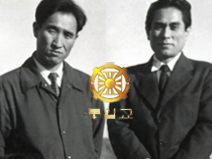 ー劉孝元（ユ ヒョウオン）先生ー私は劉孝元です。私は原理講論を書きました。私はそれを、お父様の講義とノートから編集してまとめました。私は原理講論が出版されたことを誇りに思っています。私たちは、韓国のクリスチャンが、再臨主であるお父様を受け入れることを願っていました。もしそうなっていたら、私たちの行く道は違っていたでしょう。しかし、彼らはお父様を受け入れませんでした。それ故に、彼らを助けるために、特に彼らが原理が真理であることがわかるために、原理講論を書きました。統一原理の教えは進歩してきました。しかし、教会の困難な草創期において、統一原理の真理が本として出版されたことに、私はとても満足しています。私はとても病気でした。私は立つことさえできませんでした。しかし、私は私の最後の息を引き取るまで原理講義をし続けました。統一教会の信仰を持っている皆様、（お母様に従っている皆様、顯進様に従っている皆様、そしてとくに、亨進様とヨナ様に従っている皆様）統一原理は真理であることを理解してください。私たちは決して、統一原理から外れた方向へ行ってはいけません。顯進様に従っている皆様、あなたたちは間違った方向へ行っています。なぜなら、あなたたちは再臨主であるお父様が、あなたたちに顯進様に従ってはいけないと言われたお父様の権威を認めなかったからです。このことはなぜ重要なのでしょうか。なぜなら、お父様は、王の王であり、イエス様の地上での使命を完成させた再臨の主であるからです。お父様は、顯進様を一時的に降格させ、他の使命を与える権威を持っています。しかし、顯進様はそれに従わず、顯進様に従うあなたたちも従いませんでした。それゆえ、あなたたちは王の王であり、主の中の主である人に従わなかったのです。あなたたちは、兄弟姉妹が苦労して献金したお金で買った資産を浪費したのです。申し訳ないが、顯進様に従っている兄弟姉妹の皆さま、あたたたちは罪を犯し不従順になってしまいました。あなたたちは悔い改めなければなりません。 顯進様とのつながりを解消して、他の仕事を見つけなさい。特に顯進様のビジネスの幹部の位置にいる人たちや、非営利的な団体の幹部の人たち、あなたたちがこのことを実行することを願います。私は劉考元です。私はあなたたちにお願いします。私はあなたたちの置かれている状況を知っています。しかし、あなたたちは原理に従わなければなりません。真のお父様は勝利された真のアベルであり、真のヤコブです。お父様はヤコブ路程を勝利されました。あなたたちは、今真のヤコブとなられた、後継ぎである亨進様のもとに戻らなければなりません。顯進はエサウです。あなたたちは原理的な解決方法を理解しなければなりません。そうすれば、あなたたちは勝利したエサウになれます。もし顯進様ご自身がそれをできなければ、顯進様の組織の全てのリーダーの皆さんがエサウが行ったことをどうか行ってください。彼はヤコブを抱きしめました。そのヤコブは亨進様です。兄弟姉妹の皆さま、私はあなたたちに亨進様に従うことをお願いします。そうすれば、あなたたちはあなたたちの夢を超えた祝福を受けルでしょう。あなたの子孫は何千代も祝福を受けるでしょう。今私が言っていることを考えてみてください。聖書や原理講論やお父様のみ言の本に手を置いて祈ってください。それをするのは簡単ではないかもしれません。しかし、あなたたちにはそれができます。兄弟姉妹の皆さま、あなたたちは大きな心を持っています。あなたたちは愛することができます。あなたたちはすでに十分なお金を持っています。ただ、私が願うことを行ってください。あなたの謙虚な僕劉孝元（ユ ヒョウオン）私の追加のコメントです。・お母様を支持している人たちへ２０１５年４月２２日のイエス様のメッセージを参考にしてください。その要約を私もここに書いておきます。お母様は、彼女の位置を離れました。お母様は悔い改め、お父様に対して多くの悔い改めの条件を立てなければなりません。そうすれば、お母様は神の摂理の中で新しい役割を担う道が開けるでしょう。・亨進様とヨナ様を支持している人たちへあなたたちには大きな希望があります。あなたたちは成長している神の軍隊です。あなたたちは、混乱している統一教会の組織を浄化するために必要な兵士です。このような大きな仕事と責任を負わせてしまって申し訳ありません。あなたたちは、配管工のようです。あなたたちは下水管を直さなければなりません。統一教会組織の多くの幹部たちは、統一原理を理解していないし、それに対して熱心ではありません。しかし、彼らは彼らの給料やボーナスの金額や銀行口座を管理するのに熱心です。このことはやめさせなければなりません。お金の管理には透明性と責任がなければなりません。あなたたちが、これから成長し私たちが信じることができる新しい教会をつくることを願います。次に金元弼先生がお話しします。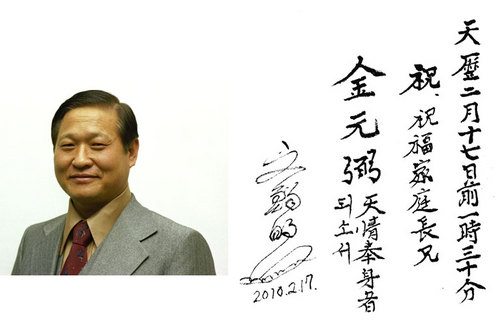 ー金元弼（キム ウォンピル）先生ー兄弟姉妹の皆さま、私は金元弼（キム ウォンピル）です。みなさんのことを、とても懐かしく思います。あなたたちはとても美しく、とても貴重で、天の宝物です。あなたたちの肩には、世界の歴史と、これからの世界の歴史がかかっています。私は貧しい画家でした。私は再臨主の食べる米を買うためのお金を作る為に、写真の色付けをしていました。私は泥で作った家の中で衣類の洗濯をしました。しかし、私は世界の中で最も幸運で最も幸せな人でした。私はメシアであり救世主である人に会うことができたのです。その意味では、私は宝くじに当たった人でした。私は、他の初期からの韓国人メンバーが言うような、偉大で栄光の指導者ではありませんでした。しかし、私は決してお父様のそばを離れませんでした。私は決してお父様に対して疑ったような言葉を言ったり、疑ったようなことを考えたことはありませんでした。私たちが困難に直面した時、また、私たちが権力から取り調べを受けている時、さらに、私たちが投獄されていた時、私はいつも、神様が私たちを励ます方法を見つけることを知っていました。私たちは歴史の結実体です。私たちはキリスト教歴史の中の聖人たちの苦労の賜物です。私たちは東洋のエルサレムと言われた平壌にいました。兄弟姉妹の皆さま、今はその時と同じ時です。あなたたちは、お父様の最も若い息子である亨進様のもとに導かれなければいけません。どうか祈ってください。どうか断食をしてみてください。あなたたちの先祖や、あなたたちを教会に導いた聖霊や守護霊たちに祈り求めてみてください。今は同じ時なのです。霊が激しく降臨する時が近づいています。天からの洪水のような善霊降臨の扉を開く準備ができました。ペンテコステです。それは起こるのです。しかし、その時地上に信仰があるでしょうか。兄弟姉妹の皆さま、どうか信仰を持ってください。あなたたちはとても貴重なのです。誰が亨進様を後継指名しましたか。お父様です。誰が６月５日に「絶対的命令中心の後継者と代表者は亨進である」という書を書きましたか？お父様です。誰が亨進様に地上で祝福式を主催させましたか？お父様です。誰がお父様の地上での最後の数年間にお父様の近くで亨進様をお父様に侍らせましたか。お父様です。誰が、メンバーに顯進様に従うのを止めて、亨進様に従い、亨進様を信じなさいと言いましたか？お父様です。誰が亨進様の戴冠式を３回も行いましたか？お父様です。私はこれ以上何を言う必要があるでしょうか。兄弟姉妹の皆さま、霊と真理に満ちた、創造性を使う芸術の時代が来ました。それは新しいルネッサンスであり、新しい宗教改革であり、新しい始まりです。全ての信仰を持っている人々、クリスチャン、統一教会の人達、仏教徒や、その他の全ての信仰者のみなさん、喜びましょう。私たちは今、亨進様とヨナ様と共にいます。最近まで真の母の位置にあった韓鶴子さんのことは心配しないでください。彼女にとっては悔い改め手元の位置に復帰して、長い歴史の中でそれなりの位置を確保する方法があります。しかし、彼女はまず最初に、亨進様に対して謙虚にならなければなりません。兄弟姉妹の皆さま、車を使って、飛行機に乗って、バイクに乗って、必要であるなら歩いてでもペンシルバニア州ニューファンドランドにあるサンクチュアリ教会へ行ってください。そこの礼拝堂に座って亨進様の礼拝を聴いてください。そこは、お父様が礼拝に参加されている礼拝堂です。あなたたちは今歴史的な時代に生きているのです。真のお父様の祝福が地上に戻ってきました。暗闇が消えていきます。アジュ、アジュ、アジュ金元弼（キム ウォンピル）上流層・神とともに住むために非常に華麗である。・ここの人たちは、燦爛とした光彩の中ですべての被造物と互いに和同しあい、被造物の主管主として生きていく。・神とともに父母の愛、夫婦の愛、兄弟・子女の愛などが常に充満した幸福な世界である。・ただ大統一霊界圏の上流層の人だけが神の華麗な光彩の中で生きることができる。・神の創造本然の世界がなされた世界である。・この世界は人間をはじめとしたすべての被造物が神の愛の中で喜びと平和と統一と幸福を享受できる世界である。・自らの罪目が露出される。中流層・外観上から見るとき、地上人の生活と同じである。・衣食住の解決がなかなかうまくいかず、個々人の努力の代価に従って食べて暮らす以外になく、神との出会いも容易でなく、被造物の姿においても地上の植物・動物・鉱物の姿と大きく異ならない。・ここはさまざまに神の特恵があり、天地父母様に会う希望もあり、いつかは彼らのすべてが蒸留層に行く可能性もあるのである。下流層・神の摂理と逆行した者たちが生きている所である。・堕落論に関聯した者の光景：　**男女問題に係累して、獣のように生きた者の性器には血が出てただれ、膿が出て痛く、呻吟する姿を目撃できる。　　　奥さんのいる夫と誤った女性は子供たちの前でその行為が露になっているので、隠れる所を探すために木々の間に逃げ回っても…彼女の子供たちは母親を呪うとわめきたてている。・公金に手を付けた者の姿は、　**その公金が斧になり、公金と斧が一つの武器になって、彼がどこに行こうとも彼を私情なく打ちおろしている。彼はいつもお金の洗礼、斧の洗礼を受けながらそれを避けようとして血まみれになった姿で生きている。・真のお父様のみ旨を知りながら真のお父様に敵対した者の姿は、　**彼らの唇は豚のようになって前に出、彼らのお腹は妊産婦のように丸々と太って張り裂けるようである。・み旨に従って出てきたのに（原理）がよくてこの道に進みたいと誓っておいても世の中に出た者は、　**塩の柱のように足が固まって今も動けずにいる。・地上で物質に欲望を振りまいた者は本当に哀れである。　**ここで彼は何かを食べ続け、腹が破れて腸が横に敗れて出てくるにもかかわらず、食べ続けている。彼は人に乞うたり人のものを取って食べる乞食と泥棒の姿で生活をしており、腸がはみ出したままで何かを食べ続けている。